SCHEDA DI VALUTAZIONE RESPONSABILITA’Dipendente:Cognome e nome Prete Barrotta Daniela Istruttore amministrativo Categoria C Settore:Economico-Finanziario e TributiServizio assegnato:TributiRIFERIMENTO DELLA VALUTAZIONE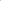 GRADO A Punti Da 1 A 3GRADO B Punti Da 1 a 3A) RESPONSABILITA’ Responsabilità giuridica formalmente attribuita ed effettivamente esercitata in base a sottoscrizione di atti Oltre 3 procedimenti complessi congiuntamente a coordinamento del servizio o di personale Gestione procedimenti complessi Alta esposizione verso la magistratura ordinaria e contabile Ricadute dei procedimenti verso la magistratura ordinaria e contabile B) PROFESSIONALITA’ Conoscenze tecnico giuridiche Sono richieste contestualmente buone conoscenze giuridiche e tecniche derivanti da esperienze nel servizio Sono richieste alternativamente o conoscenze giuridiche o tecniche derivanti da esperienza nel servizio. C) COMPLESSITA’Complessità Presenza di attività che richiedono soluzioni complesse a causa di variabilità interna/esterna Presenza di attività a media prefigurabilità che richiedono anche soluzioni specialistiche di medio valore Relazioni interne Presenza significativa di relazioni di tipo organizzativo
con altre posizioni finalizzate alla risoluzione di problemi complessi Presenza significativa di 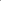 relazioni di tipo collaborativo con altre posizioni finalizzate alla risoluzione di problemi Relazioni esterne Presenza significativa di relazioni propositive con istituzioni o utenti Presenze significativa di relazioni collaborative o con istituzioni/organismi esterni Totale complessivo 